Petit guide pour Budapest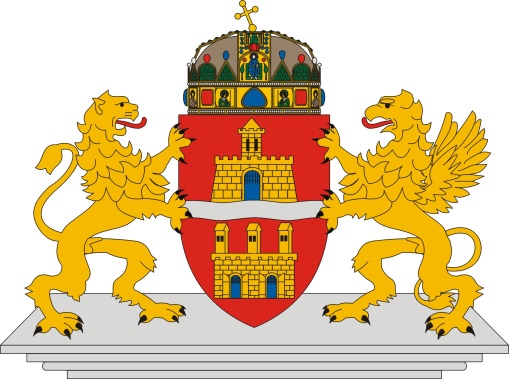 Contrôle des versionsInfos pratiquesBudapestBudapest est une ville de 2 million d’habitants (sans les banlieues). Elle est réputée pour son architecture, pour ses sources thermales, ses musées. Elle est coupée en deux par le Danube (Duna), et les deux rives sont reliées par 14 ponts (dont 2 réservés pour le trafic ferroviaire).Budapest est à 260 km de Vienne, à 200 km de Bratislava (en hongrois : Pozsony) et à 1200 km de Luxembourg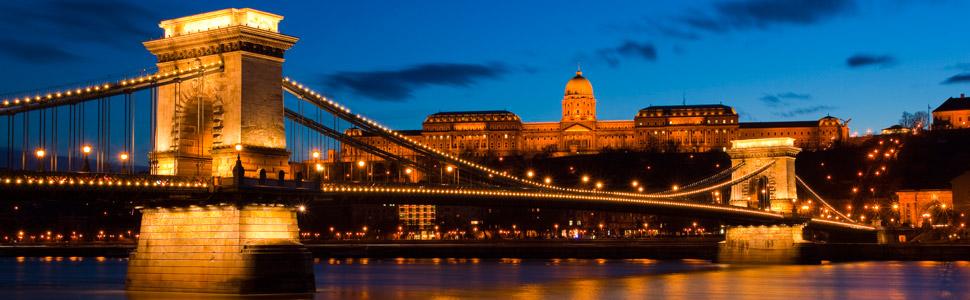 Le pont de chaîne avec le château de BudaAéroportEn avion : Ryanair, Wizzair de CharleroiBrussels Airlines de ZaventemWizzair de Frankfurt HahnAustrian Airlines de Luxembourg via VienneL’aéroport se trouve à 16 km du centre de Budapest et accueille 10 millions de voyageurs par an. Code IATA : BUDNom de l’aéroport : Aéroport Liszt Ferenc (Liszt Ferenc Repülőtér) L’ancien nom toujours utilisé : Ferihegyi RepülőtérSite web : www.bud.hu Application gratuite pour mobileLes compagnies normales et low-costs arrive au même aéroport. Ce sont les terminaux 2A et 2B qui sont utilisés qui est plus loin du centre de Budapest. Le terminal 1 est pour les jets privés. D’habitude le terminal 2A est pour les vols réguliers, et 2B pour les low-cost.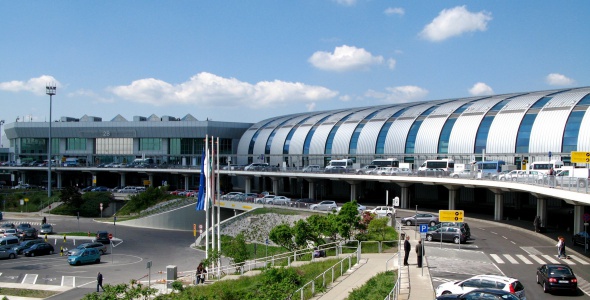 Les terminaux 2A et 2B de l’aéroportLa monnaieLa monnaie est le Forint hongrois. En abréviation, c’est Ft ou HUF. Le cours actuel est de 310 Ft / EUR. Les coupures sont les suivantes : 500, 1000, 2000, 5000, 10000 et 20000Les monnaies sont : 5, 10, 20,50, 100 et 200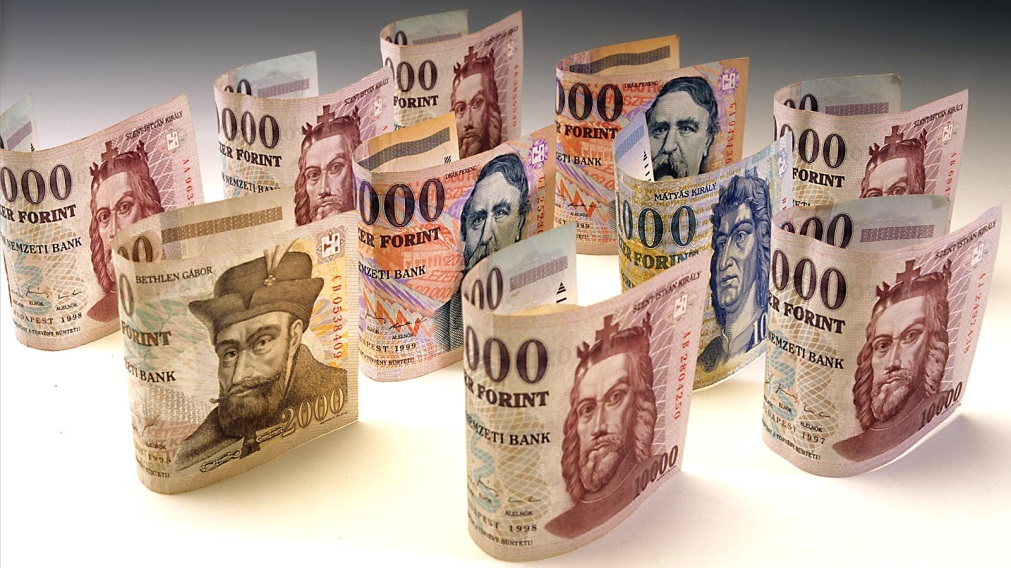 ForintLes cartes sont généralement bien acceptées, et le paiement par contact existe depuis plusieurs années. Par contre pour les petits paiements, la carte n’est pas la bienvenue, et il est fortement recommandé d’arriver avec de l’argent. En cas de paiement par carte, le lecteur propose souvent de payer en EUR, mais le taux de change est assez mauvais, et en tout cas pire que celui de la banque au Luxembourg.Surtout ne pas changer de l’argent à l’aéroport, la fois dernière, j’ai vu un taux de change de 260 HUF/EURValuta = DevisePénz = argentDans les zones touristiques, il y a souvent un bureau de change. Ils sont généralement sûrs, mais le plus simple est d’arriver avec du cash.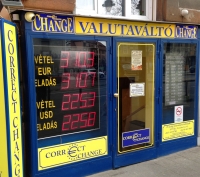 Change money = Valutaváltó = PénzváltóTaxisA l’aéroport, le plus simple est de prendre le taxi. Le taxi officiel de l’aéroport est Főtaxi qui est la plus grande compagnie en Hongrie. Il y a un stand officiel à l’extérieur du bâtiment et les taxis sont devant la porte. Dans le hall d’arrivée, il y a toujours des fournisseurs non officiels dont il faut se méfier. Le plus simple est d’aller directement au stand.Les taxis sont jaunes à Budapest, et le tarif est réglementé et relativement bon marché : 450 HUF pour la prise en charge et 280 HUF par km. Le parcours donc au centre de Budapest est aux alentours de 5000 Ft.Főtaxi a une application mobile qui permet de calculer le prix du parcours et de réserver à l’avance.Site : www.fotaxi.hu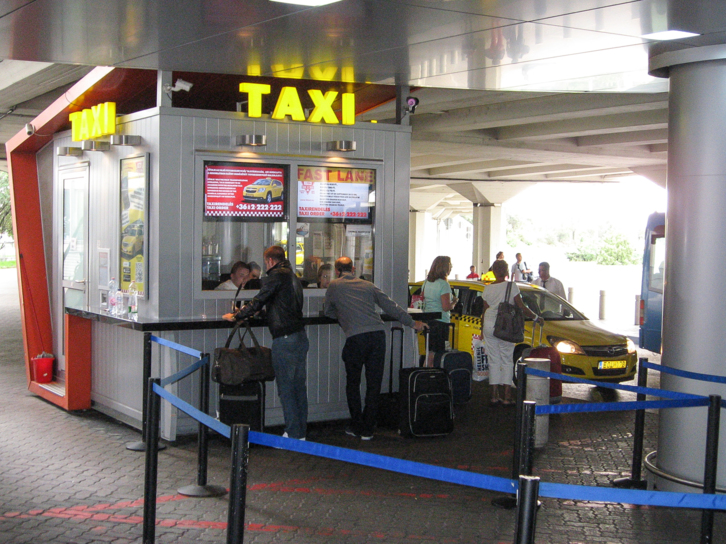 Le stand de Főtaxi à l’aéroportMétroA Budapest, il y a 4 lignes de métro. La ligne 1 est une curiosité en soi : « La ligne M1 du métro de Budapest (en hongrois : Budapesti M1-es metróvonal) ou train souterrain du Millénaire (Millenniumi Földalatti Vasút) est l'une des quatre lignes du réseau métropolitain budapestois. C'est en 1896, à l'occasion des festivités du millénaire de la Hongrie, que la ligne est mise en service. C'est le deuxième du monde (après le métro de Londres). » 
(Source : https://fr.wikipedia.org/wiki/Ligne_M1_du_m%C3%A9tro_de_Budapest)Les lignes 1, 2 et 3 se croisent à Deák tér (Place Deák). La ligne 4 est sans conducteur. Un ticket de métro coûte 350 HUF, mais il y a des abonnements pour des touristes. Les détails officiels sont ici : http://www.bkk.hu/en/tickets-and-passes/prices/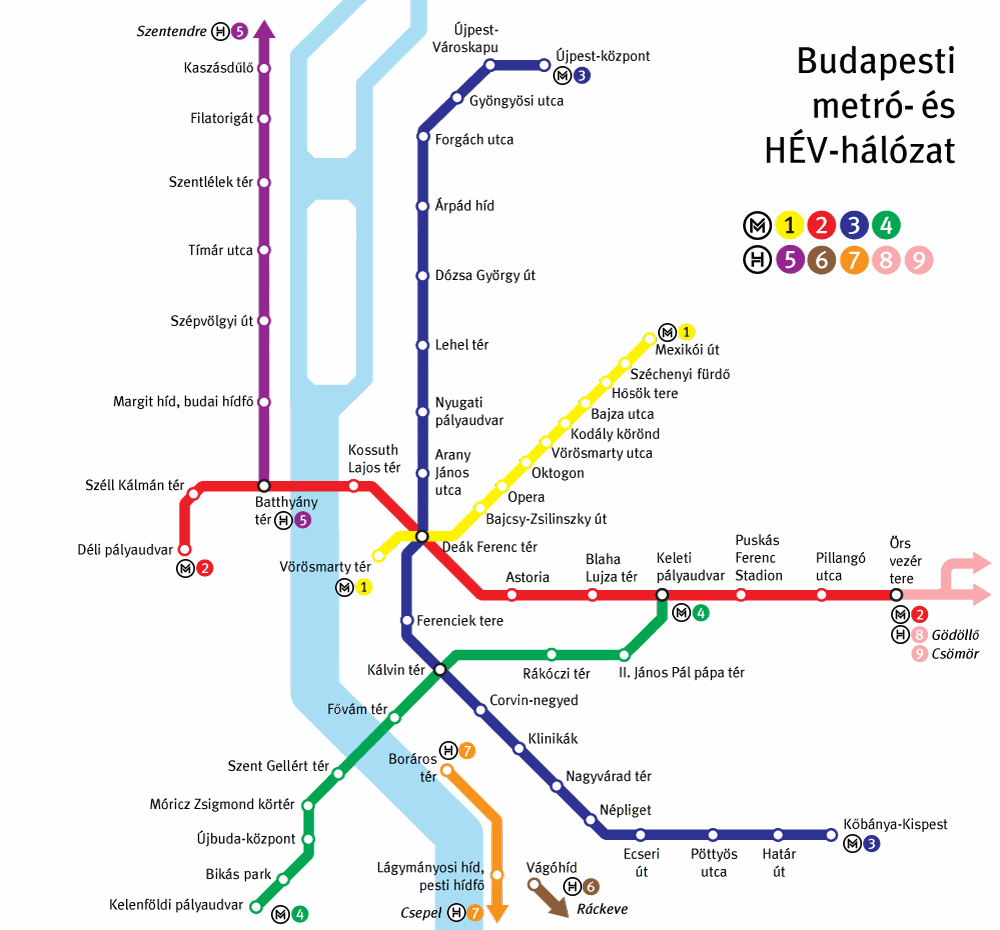 Carte de métro de BudapestLes zones touristiquesLe quartier du châteauLe château se trouve côté Buda. Par beau temps, vous pouvez y accéder à travers le pont de chaîne et ensuite avec le funiculaire. D’autre option est le bus 16 à partir de Deák tér. Il faut descendre à Dísz tér. Ou le taxi.Funiculaire : http://www.bkv.hu/en/buda_castle_funicular_/Le pont de chaîne est le plus ancien et le plus beau pont à Budapest.  Détails ici : https://fr.wikipedia.org/wiki/Sz%C3%A9chenyi_l%C3%A1nch%C3%ADd. Il est absolument à voir le soir ainsi que la rive du Danube.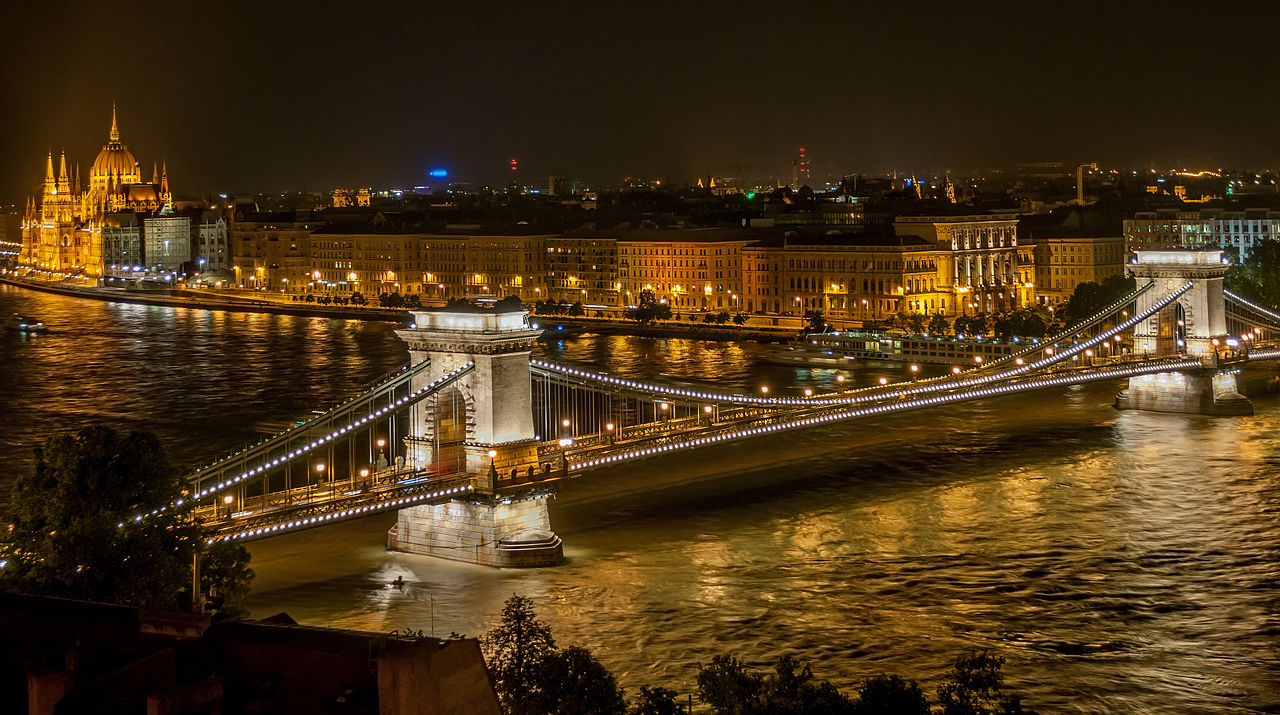 LánchídLe châteauLe château vaut une visite, mais c’est surtout le quartier qui est intéressant.Le château : https://en.wikipedia.org/wiki/Buda_Castle#Museums_and_institutionsLe quartier : https://fr.wikipedia.org/wiki/V%C3%A1r_(quartier)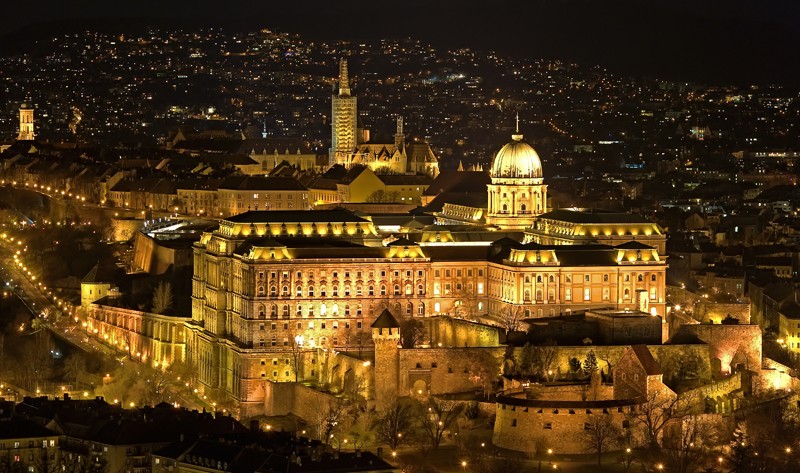 Le château avec l’éclairage de nuitL’église matthiasUne des plus belles églises à Budapest qui se trouve dans le quartier du château.https://fr.wikipedia.org/wiki/%C3%89glise_Notre-Dame-de-l%27Assomption_de_Budav%C3%A1r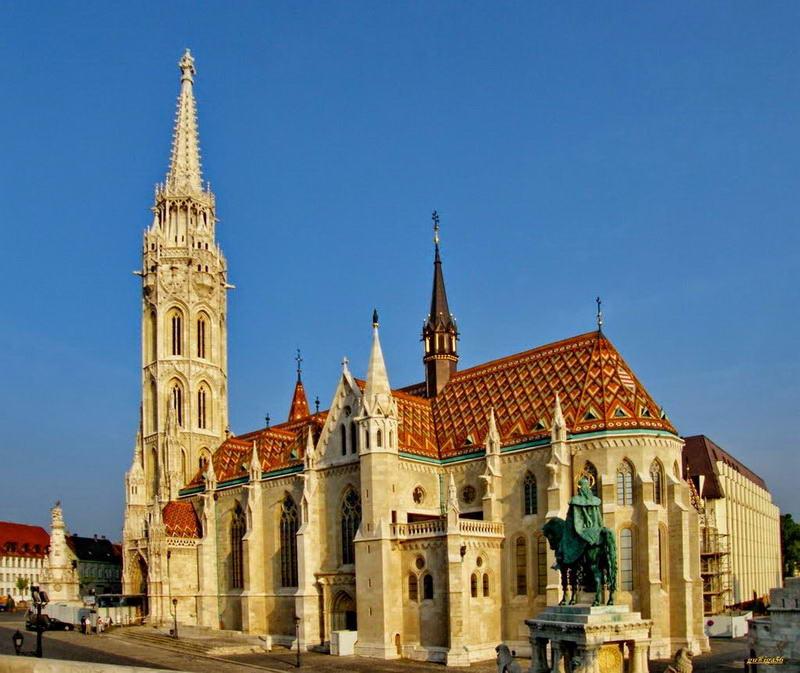 Bastion des pêcheursLe Bastion des pêcheurs est une promenade de plaisance bordant le quartier du château de Buda à Budapest. Une vue magnifique sur Pest. Il y a également un restaurant dedans, mais assez cher. Le Bastion des pêcheurs est payant en été, et il est possible d’acheter un billet d’entrée combiné avec l’église Matthias.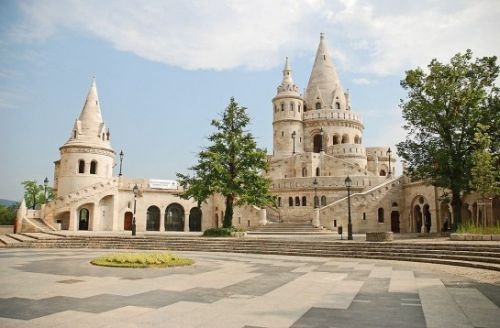 Le Bastion des pêcheurs. La vue est splendide surtout de la partie supérieure.http://eng.halaszbastya.eu/Parlement et rive du DanubeParlementLe Parlement est le bâtiment symbolique de Budapest et de la Hongrie. Il est absolument à découvrir aussi bien de l’intérieur que de l’extérieur. Pour y accéder, le plus simple est de prendre le métro ligne 2 (rouge) et descendre à Kossuth tér.La description du bâtiment : https://fr.wikipedia.org/wiki/Parlement_hongroisIl y a un centre de visite, et il y a des visites guidé en français, anglais, espagnol etc.Centre de visite : http://latogatokozpont.parlament.hu/nyitolapIl est possible d’acheter des billets à l’avance, ce qui est fortement recommandé, car beaucoup de monde. Malheureusement, l’achat de billet d’avance se fait uniquement en hongrois. Je peux vous aider.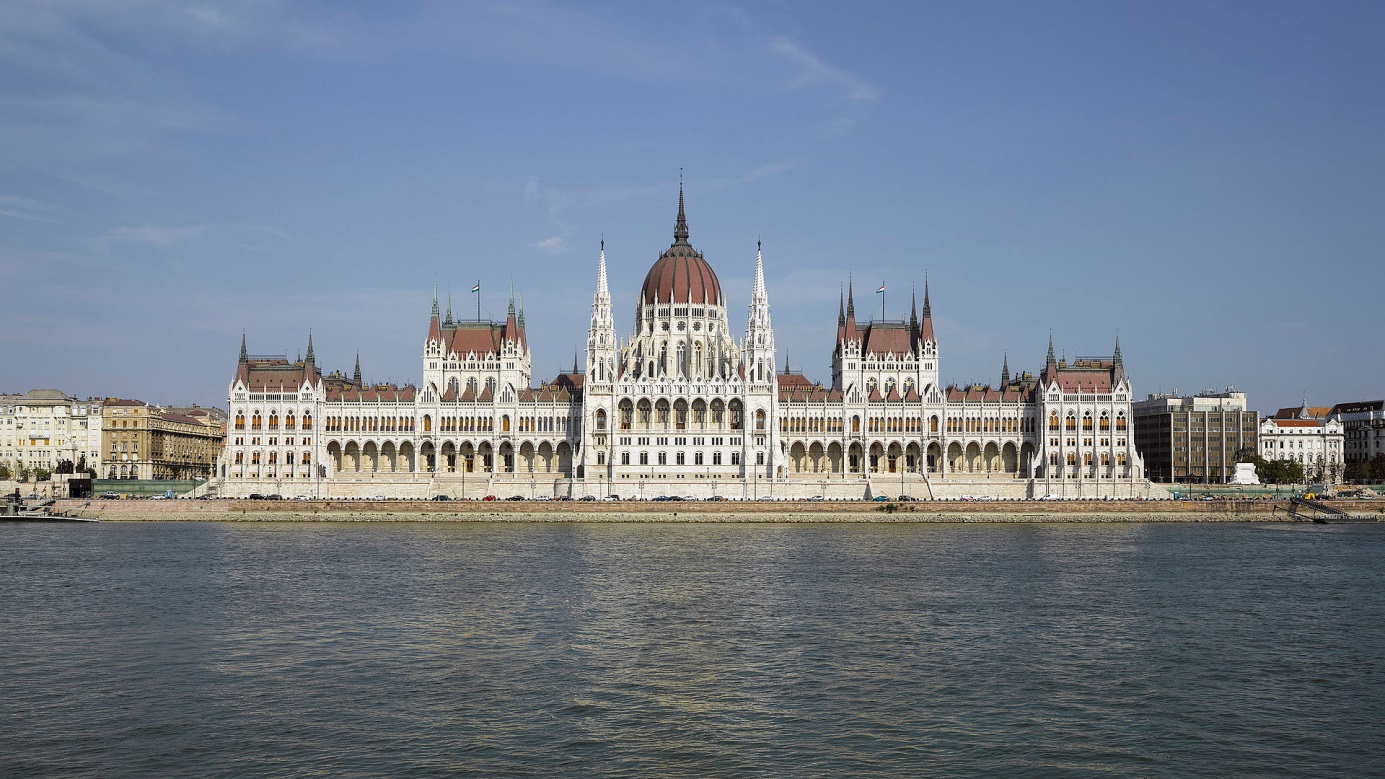 Le Parlement vu de Buda.RiverridePour visiter le centre de Budapest avec un guide, il y a récemment un nouveau bus amphibie qui fait d’abord le tour de la ville, ensuite un tour dans le Danube. C’est une très belle découverte. Site officiel : http://riverride.com/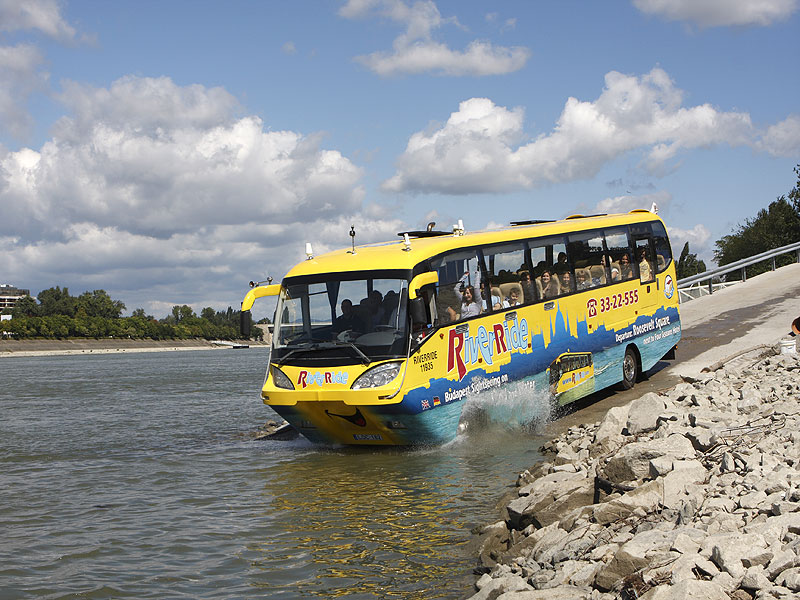 C’est moderne et marrant.Grande roueA la manière de Londres, il y a un Budapest Eye. Il se trouve Erzsébet tér (Place Elisabeth) qui est tout à fait à côté de place Deák (croisement des trois lignes de métro).Pas de site officiel, mais le plus simple est d’y aller. Ouvert de 10h à minuit. Probablement c’est plus beau le soir ou la nuit par beau temps.Prix du billet : 2400 HUF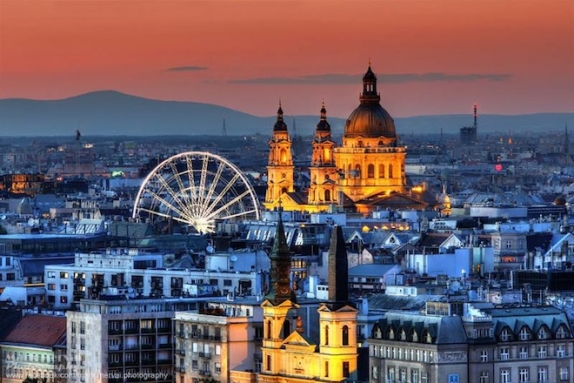 Budapest EyeMargitszigetC’est une île sur le Danube accessible de l’île Marguerite ou Árpád. C’est assez vert, et souvent appelé le poumon de la ville. Il est possible de louer des voitures électriques pour traverser l’île, sinon c’est partiellement sans voiture.Site : https://en.wikipedia.org/wiki/Margaret_IslandPour s’y rendre, le plus simple est de prendre le tram 4 ou 6 en direction de Széll Kálmán tér, et de descendre à Margitsziget  / Margit híd (sziget = île, híd = pont).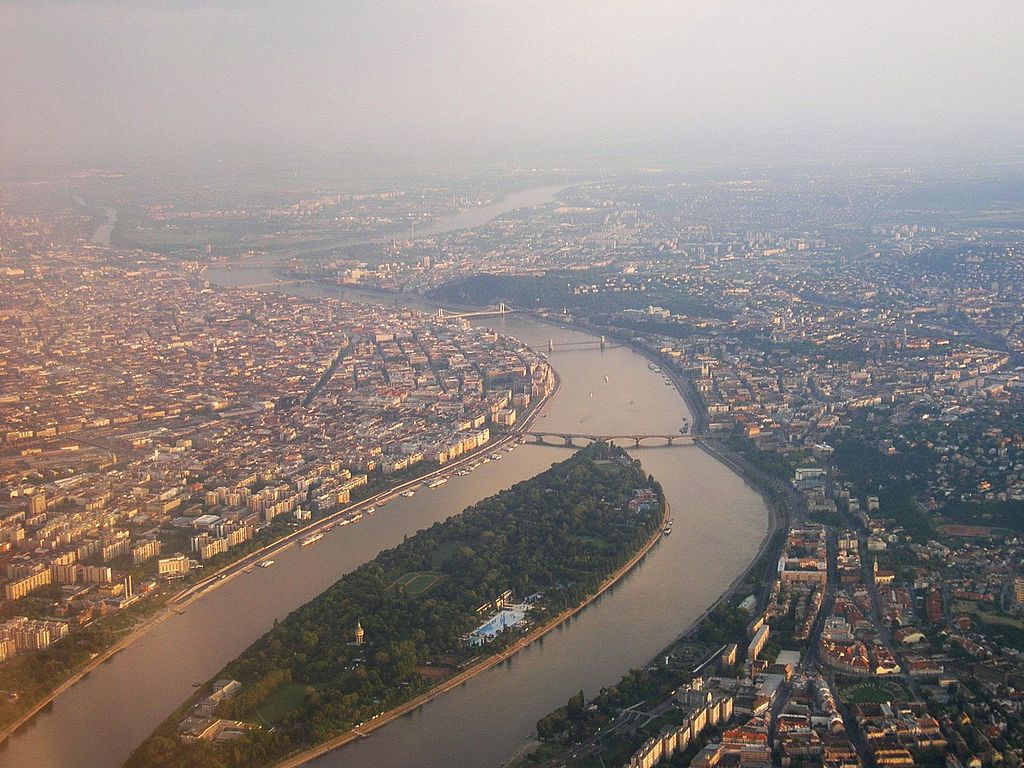 Le pont Marguerite n’est pas visible, c’est en bas de l’îleFontaine musicaleUne très belle fontaine musicale se trouvant sur l’île d’une superficie de 1000 m² et d’un diamètre de 36 m. 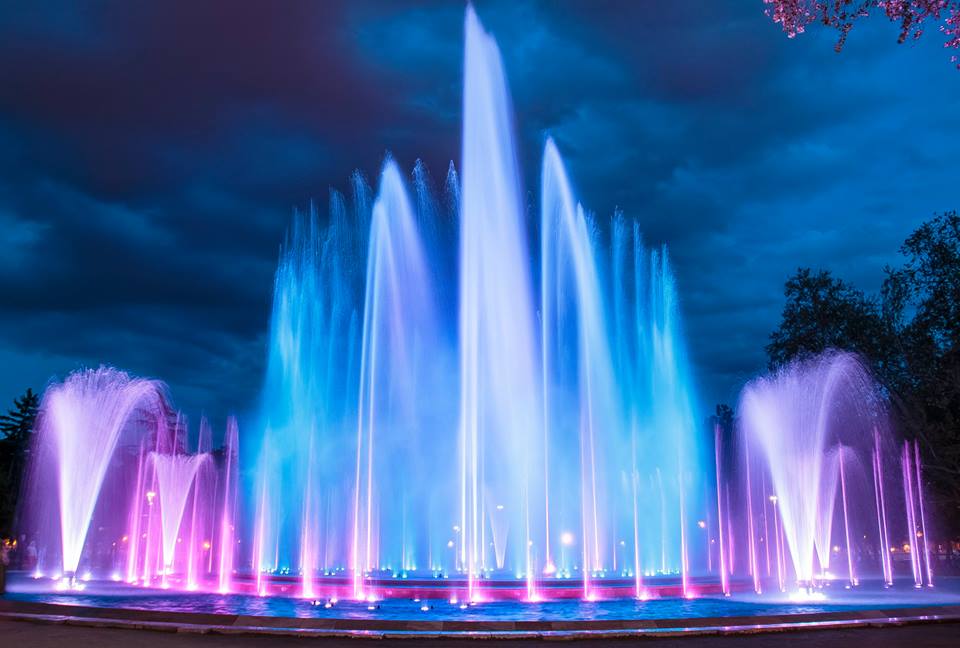 Fontaine musicaleBelvárosL’axe principal touristique de la ville s’étend de la place Deák à la place Hősök (place des Héros – et non place des zéros comme les étudiants du français en Hongrie l’appellent). Cette tracée correspond plus ou moins à l’avenue Andrássy et à la ligne 1 du métro.Andrássy útC’est une des plus belles avenues de Budapest, souvent appelée par les touristes les petits Champs-Elysées. Détails : https://en.wikipedia.org/wiki/Andr%C3%A1ssy_%C3%BAt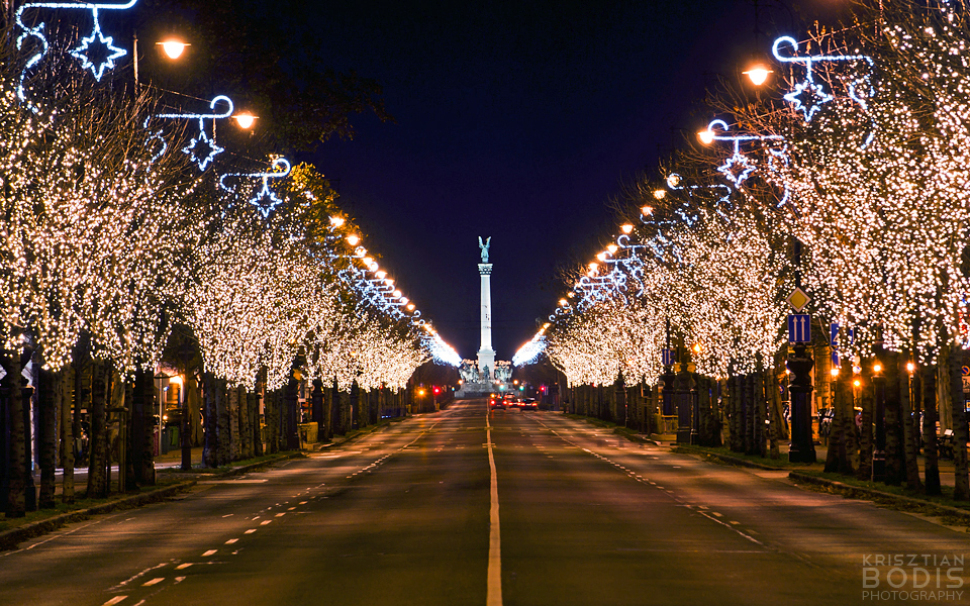 Cette déco est seulement à Noël. Par contre, ça vaut absolument une promenade jour et nuit.OpéraL’Opéra se trouve au début de l’avenue Andrássy. C’est un très beau bâtiment de l’extérieur et de l’intérieur. Si vous n’êtes pas intéressés de voir un spectacle, il est intéressant de participer à une visite guidée.Plus de détails : http://www.operavisit.hu/?lang=en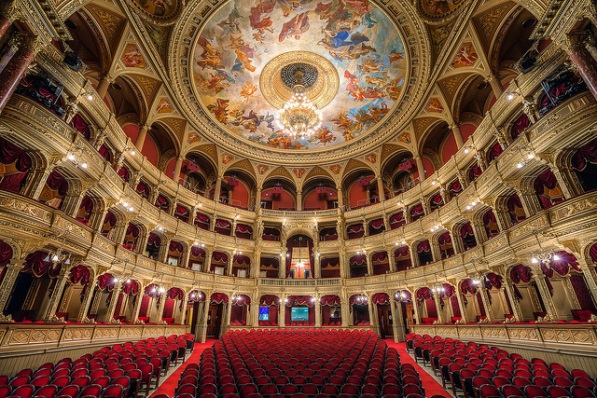 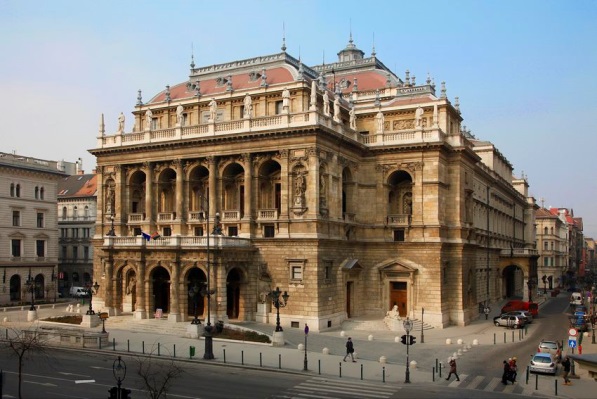 L’intérieur et l’extérieurHősök tereC’est l’aboutissement de l’avenue Andrássy et le début de VárosligetDétails : https://en.wikipedia.org/wiki/H%C5%91s%C3%B6k_tere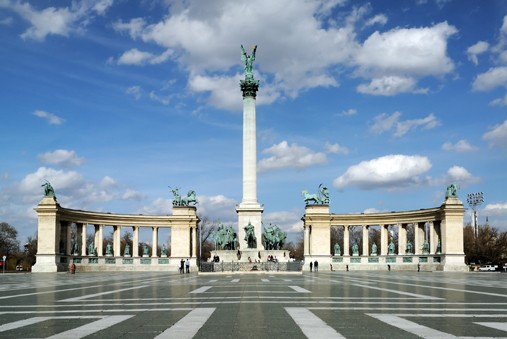 Place des HérosVárosLigetDerrière la place des Héros commence un des plus grands parcs de Budapest, le Városliget (város = ville, liget = park). Il s’y trouve un lac artificiel qui sert de patinoire en hiver et de lac de plaisance en été. Il est intéressant d’y faire un tour de bateau ou de pédalo ou tout simplement une promenade autour du lac.Description : http://www.budapest.com/city_guide/sights/monuments_of_art/ice-skating_rink_and_lake.en.html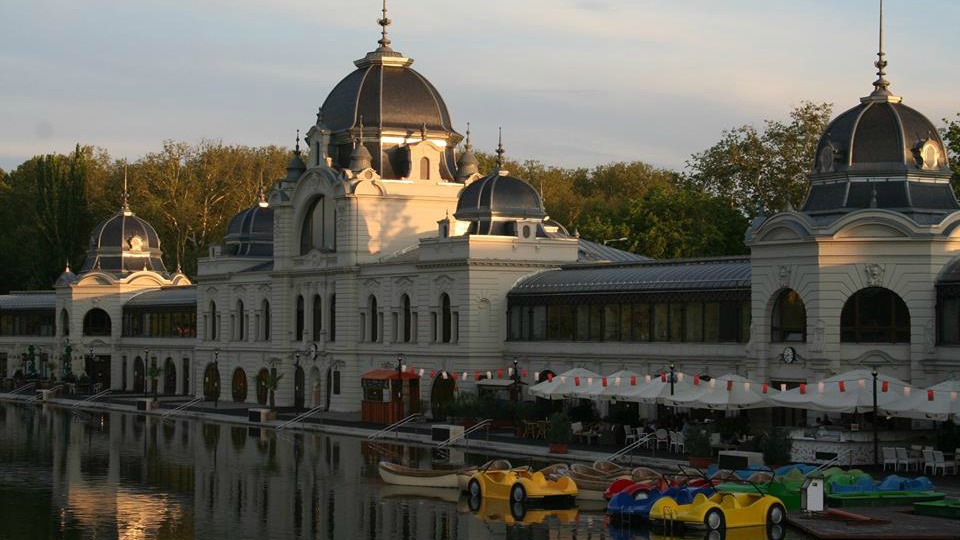 Le lac en étéVajdahunyad váraÉgalement dans Városliget, se trouve le deuxième château de Budapest. Le bâtiment est beau, le musée de l’agriculture est pour les amateurs.Site officiel : http://www.mezogazdasagimuzeum.hu/article.php?article_id=1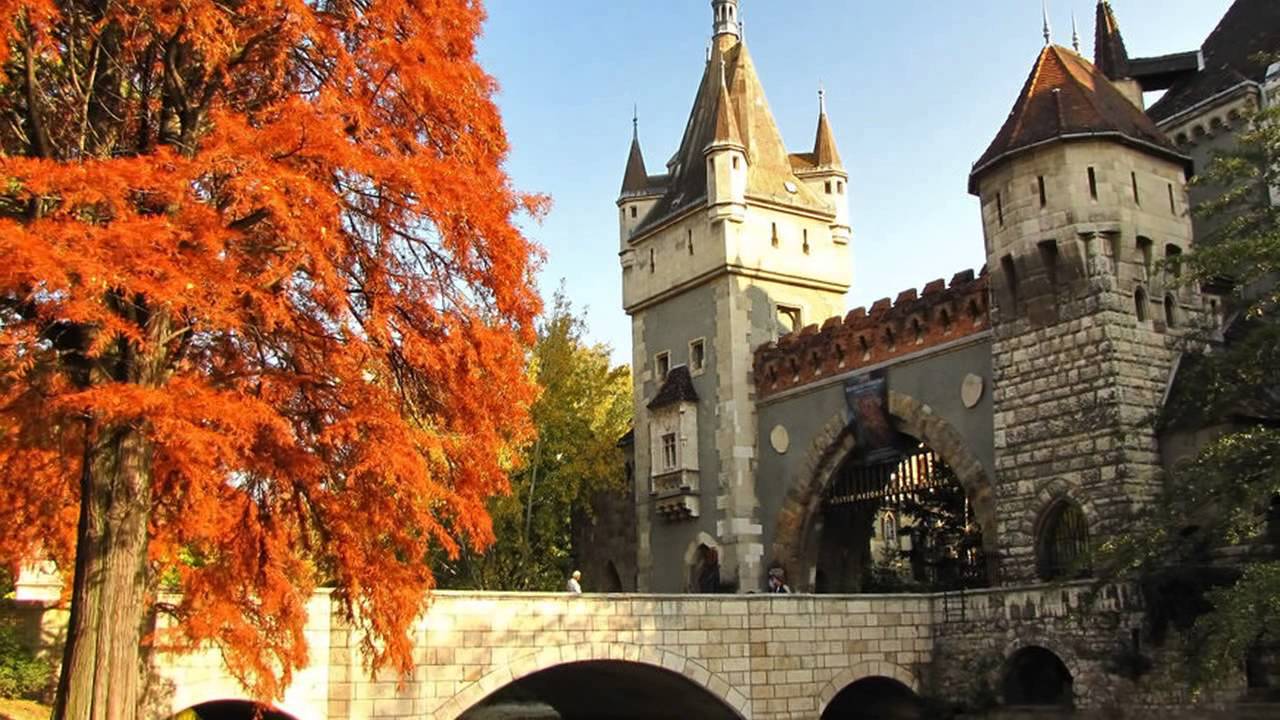 Musée des Beaux-artsLe plus important musée de Budapest avec des expositions internationales. Récemment Picasso, Rembrandt.Site officiel : http://www.szepmuveszeti.hu/mainThermes SzéchenyiImpossible de visiter Budapest sans faire un arrêt dans un des bains thermiques de la ville. Un des plus beaux est le Széchenyi fürdő (Bain Thermal Széchenyi).  Il se trouve également dans le Városliget, mais directement accessible de la station Széchenyi fürdő de la ligne de métro 1. Le bâtiment est une œuvre d’art en soi.Site officiel : http://fr.szechenyifurdo.hu/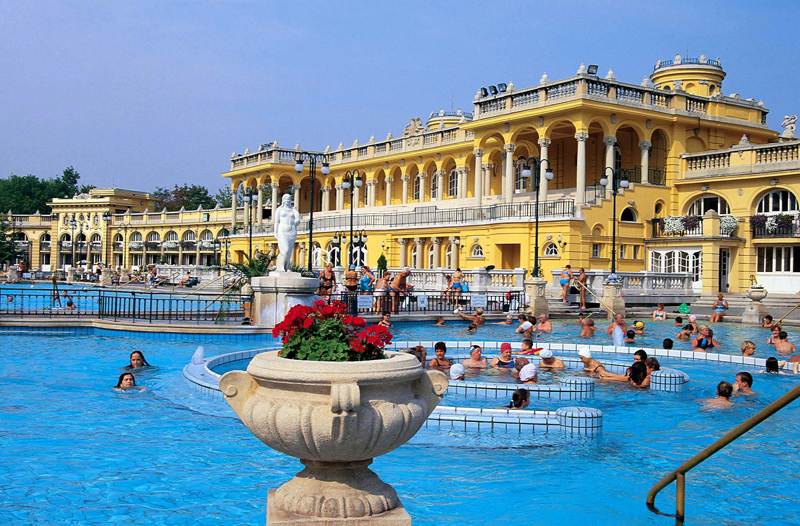 ShoppingWestend City CenterPour des courses style Plaza, Westend City Center est l’endroit par excellence. C’est réputé d’être le plus grand centre commercial de l’Europe centrale (190.000 m2). Elle se trouve place Nyugati (ligne 2) en plein centre-ville. Site officiel : http://www.westend.hu/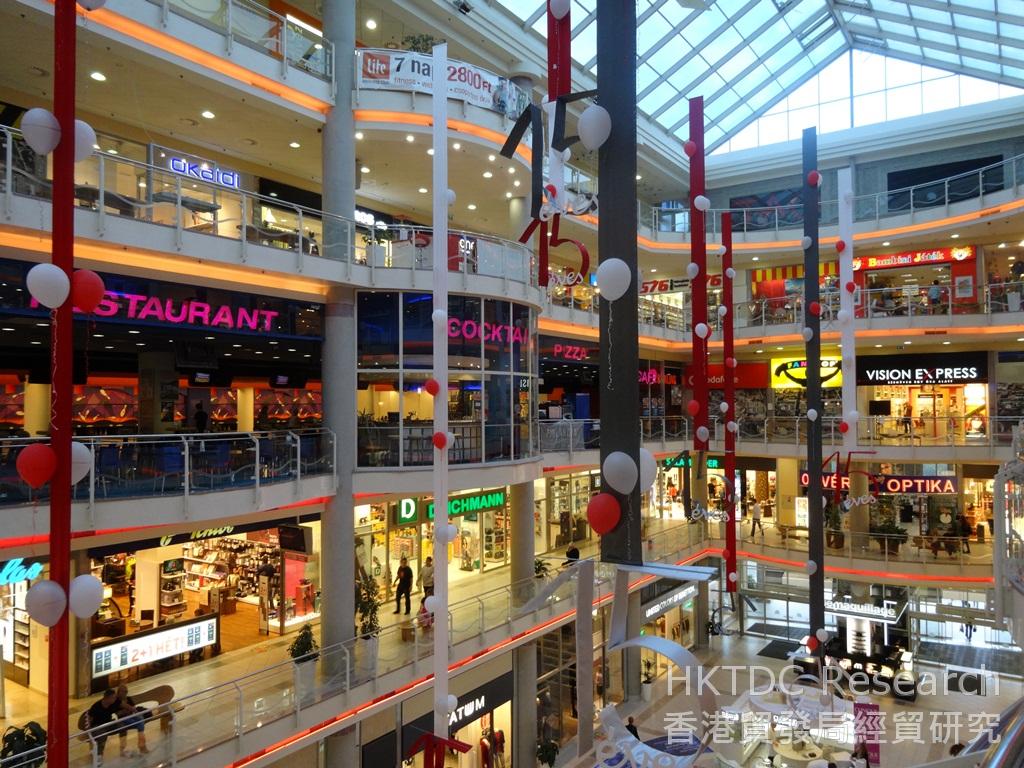 Une vue intérieure. Il y a des rues un énorme cinéma avec une 20aine de salleVáci utcaLa rue commerçante pour les touristes. Pratique pour des souvenirs. Elle se situe entre Vörösmarty tér (terminus de la ligne 1) et Ferenciek tere (arrêt sur la ligne 3).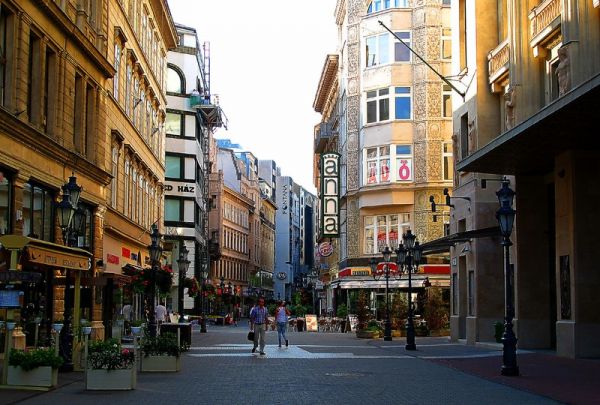 VásárcsarnokPour des courses style marché, mais aussi pour des articles touristiques, l’endroit idéal est le Halles centrales de Budapest. Elle se trouve Fővám tér. Le plus simple d’y aller est de descendre Kálvin tér (ligne 3 du métro) et marcher vers le Danube.Site descriptif : https://fr.wikipedia.org/wiki/Halles_centrales_de_Budapest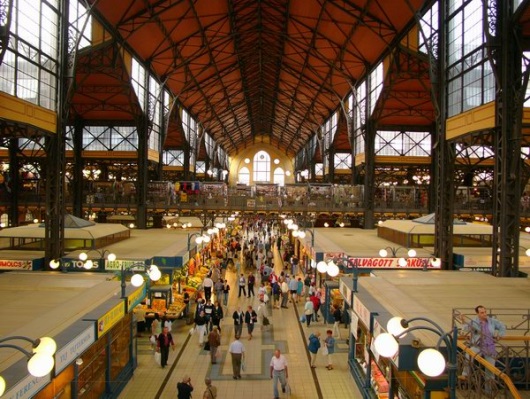 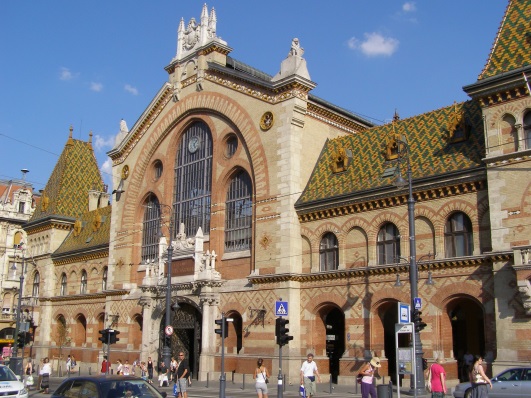 Une architecture intéressante, et une offre vaste.MangerRestaurantsTripadvisor est toujours une bonne référence à Budapest. Évidemment, les lieux hautement touristiques, et notamment la Váci utca n’est pas forcément le meilleur choix. Quelques références ci-dessous.TrófeaRestaurant buffet à plusieurs endroits avec un choix impressionnant et pour un prix fixe.1061 Budapest, Király u. 30-32. (à 400 m de l’Opéra – ligne de métro 1)Site : http://kiraly.trofeagrill.eu/enBagolyvárRestaurant classique un peu plus élégant.1146 Budapest, Gundel Károly út 4. (à 400 m de la Place des Héros – ligne de métro 1)Site : http://www.bagolyvar.com/en/VégétarienRestaurant végétarien avec un service et offre sympathique.1053 Budapest, Ferenciek tere 2 (directement sur Ferenciek tere – ligne de métro 3)Site : http://www.napfenyesetterem.hu/englishSpoon étteremUn restaurant sur un bateau qui est tout près du Pont des chaînes (côté Pest) avec une vue splendide sur le château et la rive Buda.1052 Budapest, Vigadó tér, quai 3Site : http://www.spoonrestaurants.hu/#!home/zhgbz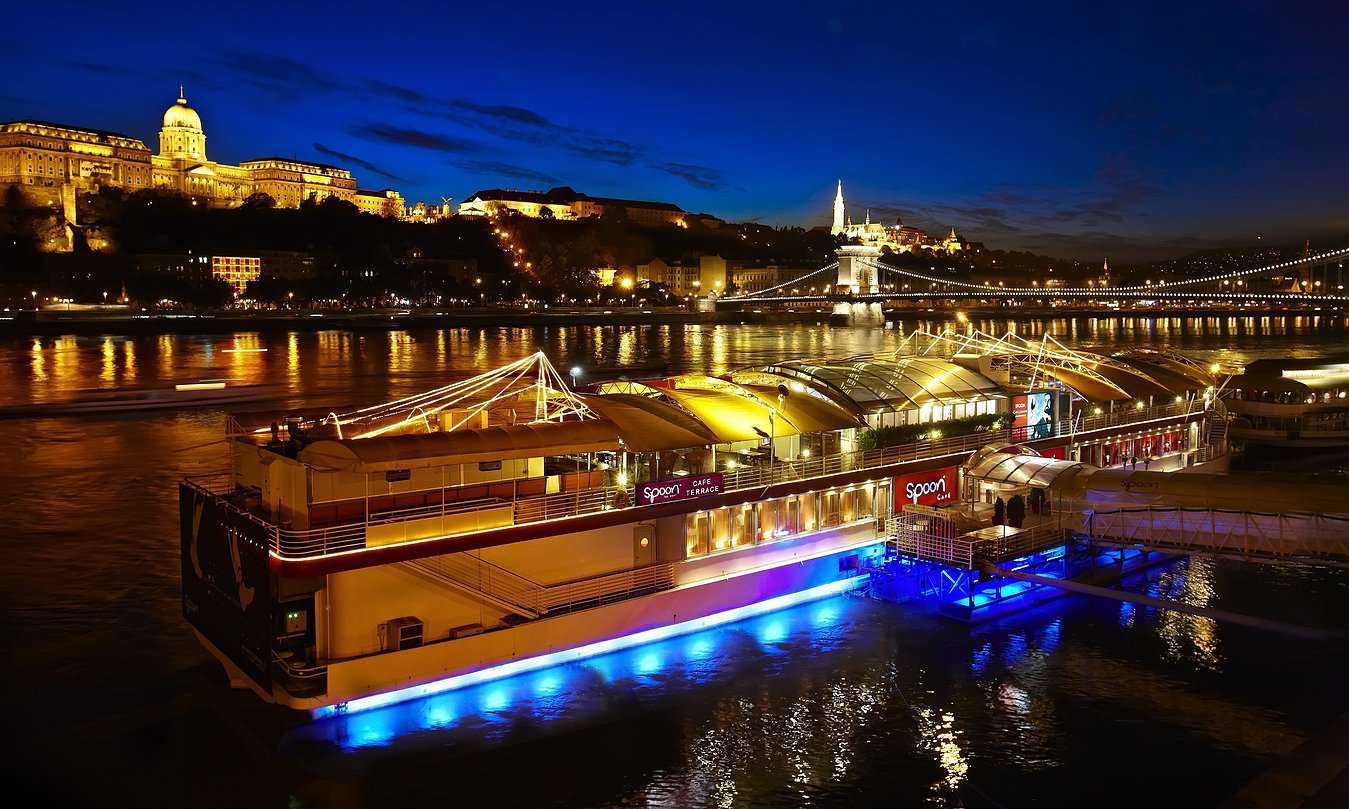 Spoon restaurantCafés + Pâtisseries A Budapest, il y a une culture Kaffee+Kuchen comme dans en Allemagne et en Autriche. C’est surtout pas les cafés comme on voit ici au Luxembourg. Quelques endroits à découvrirGerbeaud Une pâtisserie et café haut de gamme dans un cadre magnifique.1051 Budapest, Vörösmarty tér 7-8 (directement à la sortie du métro Vörösmarty tér – ligne 1)Site : http://www.gerbeaud.hu/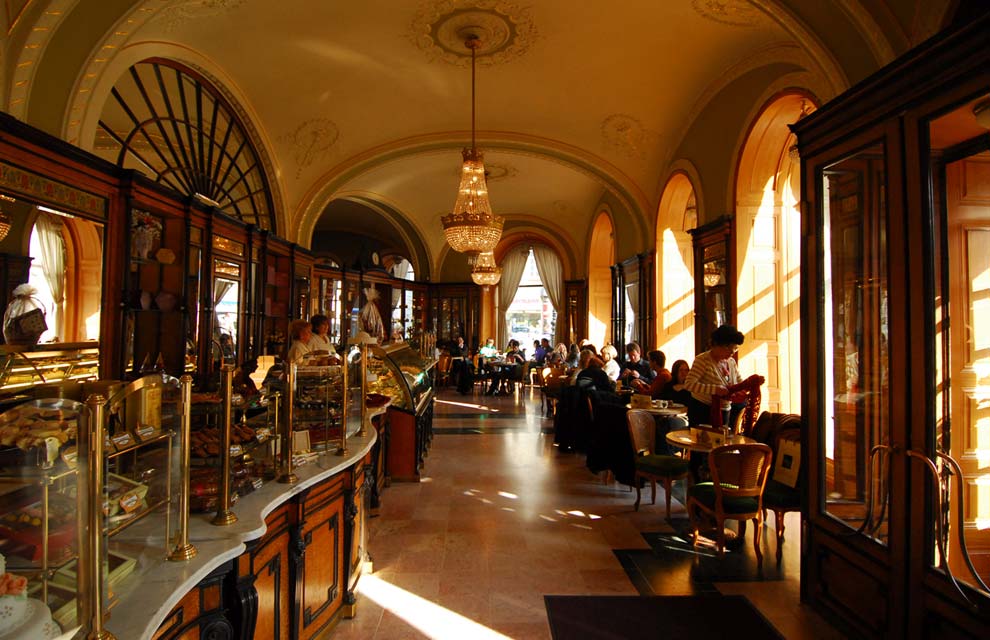 Szamos Gourmet HázUn autre endroit de haut niveau plus récent.1052 Budapest, Váci u. 1 (tout près de Gerbaud)Site : http://www.szamosmarcipan.hu/en/shops/view/38/Szamos+Gourmet+Palace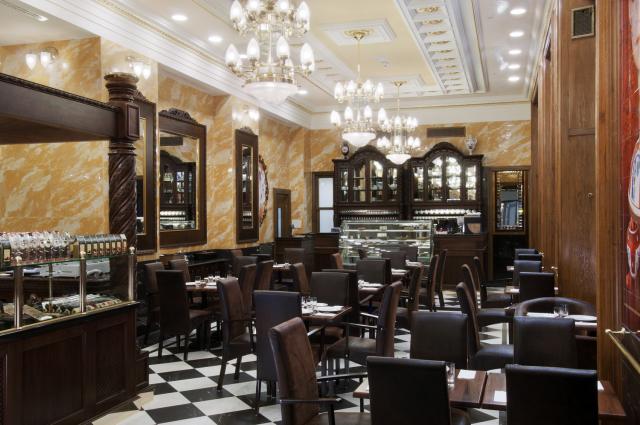 Alexandra Book CaféDans un grand palais Alexandra (=chaîne de librairie).Sur Tripadvisor: https://www.tripadvisor.fr/Restaurant_Review-g274887-d2011422-Reviews-Book_Cafe-Budapest_Central_Hungary.html1061 Budapest, Andrássy út 39 (entre les arrêts Opéra et Oktogon de la ligne de métro 1)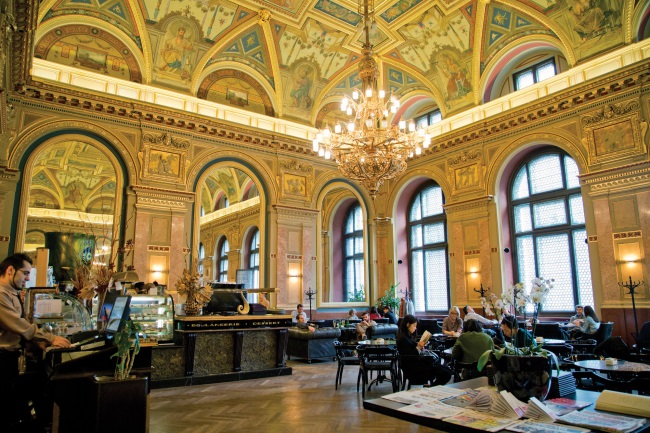 New York KávéházLe café le plus impressionnant à Budapest, choisi le 2e plus beau café du monde. Dans un hôtel de luxe, mais séparément. Ça vaut le détour pour les amateurs.1073 Budapest, Erzsébet krt. 9-11 (tout près de Blaha Lujza tér, ligne de métro 2)Site : http://budapest.boscolohotels.com/fr/restaurants-budapest/new-york-cafe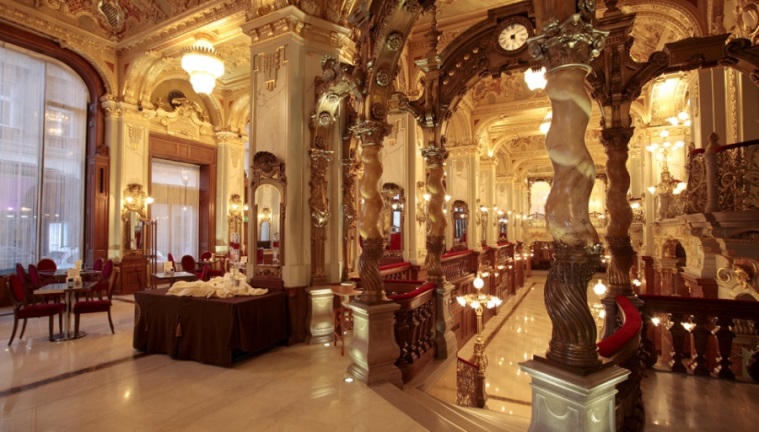 VersionDateActionActeur1.02016-03-16Initiation du documentGKA2.0juin 2016Validation en « live testing »FTH